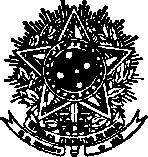 SERVIÇO PÚBLICO FEDERALUNIVERSIDADE FEDERAL DE SANTA CATARINACAMPUS UNIVERSITÁRIO DE ARARANGUÁCENTRO DE CIÊNCIAS, TECNOLOGIAS E SAÚDESECRETARIA INTEGRADA DE GRADUAÇÃORodovia Governador Jorge Lacerda, 3201 –Jardim das Avenidas CEP 88906-072 – ARARANGUÁ - SCTELEFONE (048) 3721- 4680/ (048) 3721-6448/(048) 3721- 6937/(048) 3721- 6936www.sig.cts.ararangua.ufsc.brAJUSTE EXCEPCIONAL DE MATRÍCULA(Anexar Histórico Escolar e Espelho de Matrícula)Solicito ajuste excepcional de matrículas para as seguintes disciplinas:Justificativa: ___________________________________________________________________________	___________________________________________________________________________________________________________________________________________	___________________________________________________________________________________________________________________________________________	___________________________________________________________________________________________________________________________________________Respeitosamente,Araranguá, 	/ 	/ 		 		_ Assinatura do AlunoNome:Para uso exclusivo da coordenaçãoIM:	 CH:  	 IAA:  	Matrícula:Para uso exclusivo da coordenaçãoIM:	 CH:  	 IAA:  	Curso:Para uso exclusivo da coordenaçãoIM:	 CH:  	 IAA:  	É formando? (	) SIM	(	) NÃOPara uso exclusivo da coordenaçãoIM:	 CH:  	 IAA:  	OrdemCódigo da DisciplinaIEATurmaParecer CoordenadorVisto Coord.Justificativa do CoordenadorDeferidoIndeferidoDeferidoIndeferidoDeferidoIndeferidoDeferidoIndeferidoDeferidoIndeferidoDeferidoIndeferido